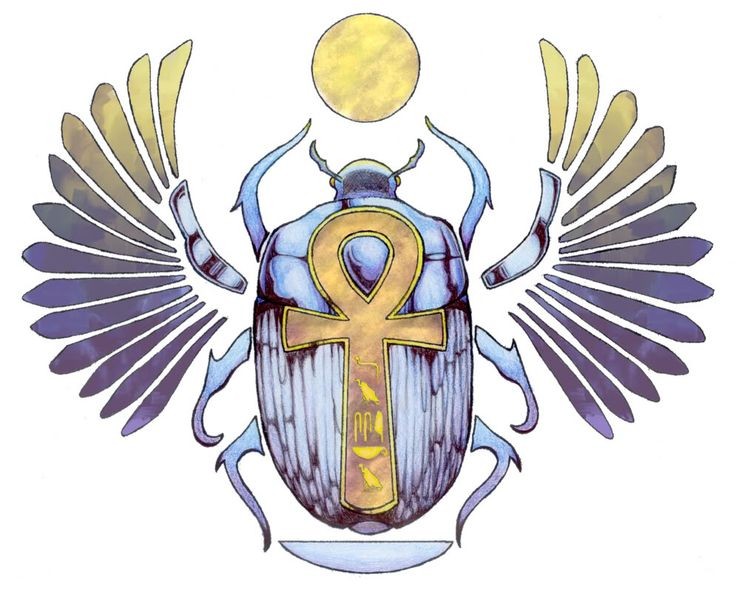 CONSCIENCE & BIEN-ETRELaetitia Rensonnet 19 Boulevard Gustave Garrisson 82000 Montauban06-72-37-76-65SIRET : 53106061400033INSCRIPTION STAGES & FORMATIONS EN LIGNEPré-requis : avoir 18 ans			NOM :   																									Prénom :  																									Adresse : 																									Tél. : 										Mobile : 														Mail : 																							FORMATION:Scarabée d’or													Montant de la Formation: 		910	 € en 1 fois /2 ou trois fois															Paiement 	:	              x 10 (soit 10x 98€ *majoration x10) soit 980 euros uniquement pour le Scarabée d’Or						    x 2 (soit 2 x 		 €)						    x1 (soit 1 x 		 €)Noter ici si vous choisissez en  4/ 5 ou plus jusqu’à 9 fois à partir de 4* vous devrez appliquer la majoration de 80e……………………………………………………………………………………………  Sinon entourez la case correspondante à votre choix.		Merci de joindre les chèques à votre fiche d’inscription, un chèque sera encaissé chaque mois pendant 2 – 3 ou 10 mois, tous les 15 du mois à partir du  15/09/2021 et ce jusqu'au 15/06/2022 (sous réserve de leur bon encaissement. Les chèques doivent être libellés à l’ordre de Laetitia Rensonnet. Pour les virements et les chèquesInscrire la mention manuscrite, ci-dessous :« je m’engage à régler parvirement bancaire, ou chèque en 2 / 3– ou 10 fois la somme de 		 €».IBAN : FR8020041010161612510V03795 BIC : PSSTFRPPTOU (merci de joindre la preuve de mise en place du virement bancaire)Déclaration manuscrite :														✔Pour toute FORMATION en ligne, aucun remboursement ne sera effectué. L'arrêt de la formation en cours de cursus ne suspendra pas les paiements. Toute formation entamée entraîne le paiement du coût total indiqué dans le formulaire.✔Aucune inscription ne sera validée sans le formulaire et les chèques ou les engagements de versements qui l’accompagnent ainsi que le formulaire signé et daté.✔Les modes de règlement acceptés sont : chèques / virements / espèces (en direct uniquement). Les espèces expédiées par la poste seront exclus en cas de perte de la responsabilité de Laetitia Rensonnet.Signature précédée de la mention « lu et approuvé »A 							, le 							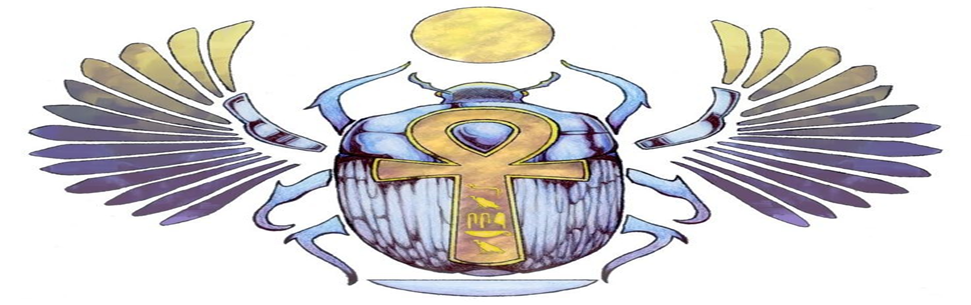 